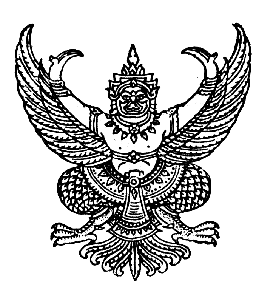 ประกาศองค์การบริหารส่วนตำบลเทพรักษาเรื่อง หลักเกณฑ์การสรรหาและคัดเลือกพนักงาน............................................................... 	 	ตามประกาศคณะกรรมการพนักงานองค์การบริหารส่วนตำบลเทพรักษา เรื่อง มาตรฐานทั่วไปเกี่ยวกับการคัดเลือก พ.ศ. ๒๕๖๐ โดยที่เป็นการสมควรให้มีการแก้ไขมาตรฐานทั่วไปเกี่ยวกับการคัดเลือกให้สอดคล้องกับคำสั่งหัวหน้าคณะรักษาความสงบแห่งชาติที่ ๘/๒๕๖๐ เรื่อง การขับเคลื่อนการปฏิรูปการบริหารงานบุคคลท้องถิ่น ลงวันที่ ๒๑ กุมภาพันธ์ พ.ศ.๒๕๖๐ ที่กำหนดให้คณะกรรมการกลางข้าราชการองค์การบริหาร    ส่วนจังหวัด คณะกรรมการกลางพนักงานเทศบาล และคณะกรรมการกลางพนักงานส่วนตำบล                    ตามพระราชบัญญัติระเบียบบริหารงานบุคคลส่วนท้องถิ่น พ.ศ. ๒๕๔๒ มีอำนาจหน้าที่ในการจัดสอบการแข่งขันเพื่อบรรจุบุคคลเป็นข้าราชการส่วนท้องถิ่น หรือ พนักงานส่วนท้องถิ่นแทนองค์กรปกครองส่วนท้องถิ่น              แต่ไม่รวมถึงกรุงเทพมหานคร รวมถึงให้คณะกรรมการพนักงานมีอำนาจหน้าที่ในการสอบคัดเลือกและการคัดเลือกพนักงานให้ดำรงตำแหน่งประเภทอำนวยการท้องถิ่น ประเภทบริหารท้องถิ่น และตำแหน่งสายงานบริหารสถานศึกษาเพื่อประโยชน์ในการปฏิรูปการบริหารงานบุคคลให้มีมาตรฐานและเป็นไปอย่างมีประสิทธิภาพบนพื้นฐานของระบบคุณธรรม	 	ในการนี้ องค์การบริหารส่วนตำบลเทพรักษา จึงประกาศหลักเกณฑ์การสรรหาและคัดเลือก พนักงานในการจัดสอบการแข่งขันเพื่อบรรจุบุคคลเป็นข้าราชการส่วนท้องถิ่นหรือพนักงานส่วนท้องถิ่นแทนองค์กรปกครองส่วนท้องถิ่นแต่ไม่รวมถึงกรุงเทพมหานคร รวมถึงให้คณะกรรมการพนักงานมีอำนาจหน้าที่ในการสอบคัดเลือกและการคัดเลือกพนักงานให้ดำรงตำแหน่งประเภทอำนายการท้องถิ่น ประเภทบริหารท้องถิ่น            และตำแหน่งสายงานบริหารสถานศึกษา ดังนี้	 	ข้อ ๑ ประกาศนี้เรียกว่า “องค์การบริหารส่วนตำบลเทพรักษา เรื่อง หลักเกณฑ์การสรรหาและคัดเลือกพนักงานองค์การบริหารส่วนตำบล”	 	ข้อ ๒ ประกาศนี้ให้ใช้บังคับตั้งแต่วันถัดจากวันประกาศเป็นต้นไป	 	ข้อ ๓ การคัดเลือกบุคคลเพื่อบรรจุแต่งตั้งให้ดำรงตำแหน่งพนักงาน และการคัดเลือกพนักงาน เพื่อแต่งตั้งให้ดำรงตำแหน่งในระดับที่สูงขึ้นให้ดำเนินการได้ ๕ วิธีดังนี้ 			(๑) การสอบแข่งขันเพื่อบรรจุบุคคลเข้ารับราชการและบรรจุแต่งตั้งให้เป็นพนักงาน 			(๒) การคัดเลือกกรณีมีเหตุพิเศษที่ไม่จำเป็นต้องสอบแข่งขันเพื่อบรรจุบุคคลเข้ารับราชการและแต่งตั้งให้เป็นพนักงานองค์การบริหารส่วนตำบล 			(๓) การสอบคัดเลือกเพื่อแต่งตั้งพนักงานให้ดำรงตำแหน่งต่างสายงาน หรือแต่งตั้งพนักงานตำแหน่งสายงานผู้ปฏิบัติให้ดำรงตำแหน่งประเภทอำนวยการท้องถิ่น และ บริหารท้องถิ่นขององค์การบริหารส่วนตำบลหรือแต่งตั้งพนักงานครู ให้ดำรงตำแหน่งในสายงานบริหารสถานศึกษา/(๔) การคัดเลือก...-๒- 			(๔) การคัดเลือกเพื่อแต่งตั้งพนักงานองค์การบริหารส่วนตำบลที่ดำรงตำแหน่งสายงาน   ผู้ปฏิบัติให้ดำรงตำแหน่งในระดับที่สูงขึ้น 			(๕) การคัดเลือกเพื่อรับโอนมาแต่งตั้งให้ดำรงตำแหน่งประเภทอำนวยการท้องถิ่นและ ประเภทบริหารท้องถิ่น หรือสายงานการบริหารสถานศึกษา 			ในการคัดเลือกบุคคลเพื่อบรรจุและแต่งตั้งตามวรรคหนึ่ง ให้เป็นไปตามหลักเกณฑ์และเงื่อนไขที่ ก.ท.กำหนด 		จึงประกาศให้ทราบโดยทั่วกันประกาศ ณ วันที่  ๑  เดือน ตุลาคม พ.ศ. ๒๕๖๒( นายเต็ม สามสี )นายกองค์การบริหารส่วนตำบลเทพรักษา